Kushko StanislavGeneral details:Certificates:Position applied for: Deck CadetDate of birth: 22.10.1989 (age: 28)Citizenship: UkraineResidence permit in Ukraine: YesCountry of residence: UkraineCity of residence: OdessaPermanent address: Novicova st.2Contact Tel. No: +38 (048) 727-25-17 / +38 (063) 639-79-70E-Mail: stanislav_kushko@mail.ruU.S. visa: NoE.U. visa: NoUkrainian biometric international passport: Not specifiedDate available from: 25.11.2015English knowledge: PoorMinimum salary: 500 $ per monthDocumentNumberPlace of issueDate of expiryCivil passportMB285797Ukraine00.00.0000Seamanâs passportAB549532Ukraine27.04.2020Tourist passport18150Ukraine15.07.2019TypeNumberPlace of issueDate of expiryBasik Safety Training18150Ukraine15.07.2019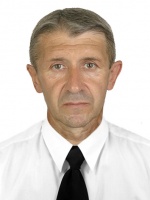 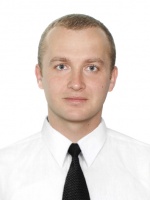 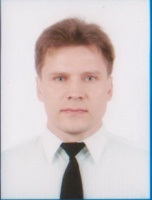 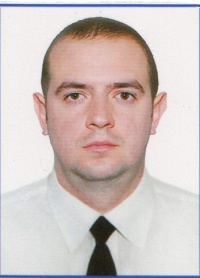 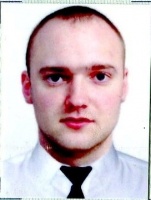 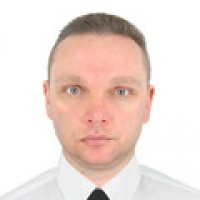 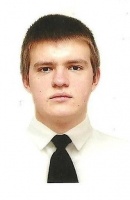 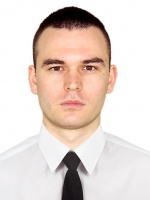 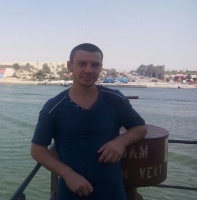 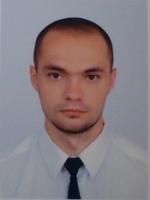 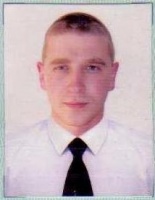 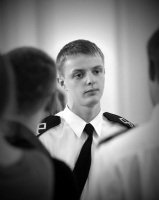 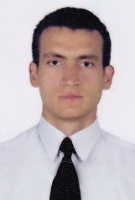 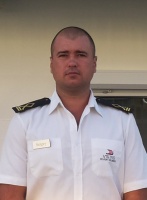 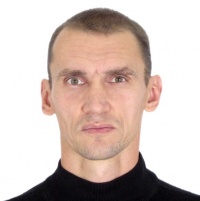 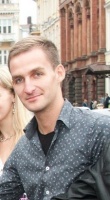 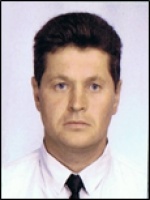 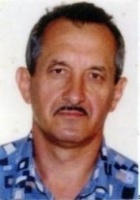 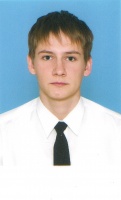 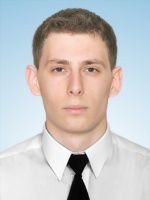 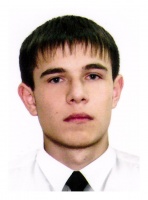 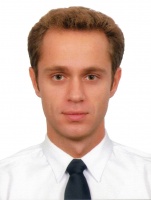 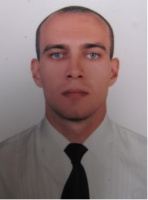 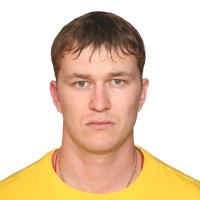 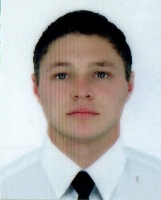 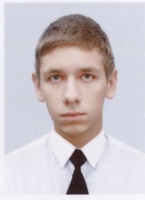 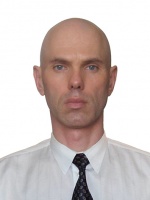 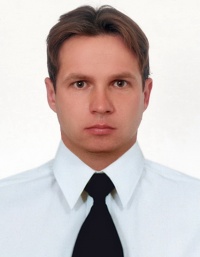 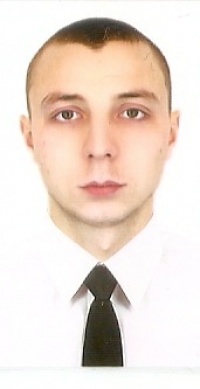 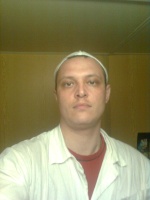 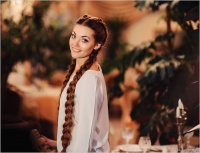 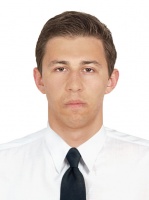 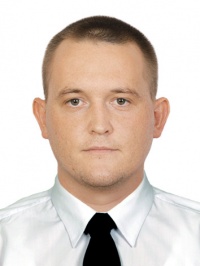 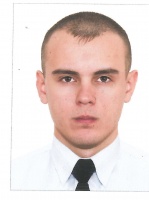 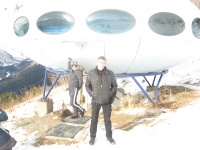 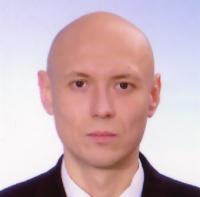 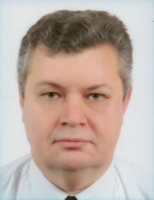 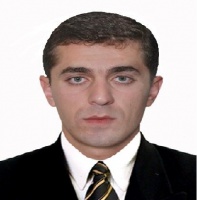 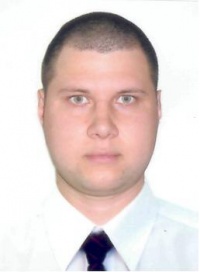 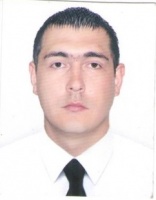 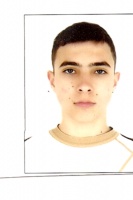 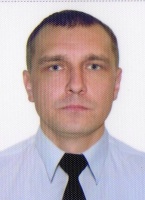 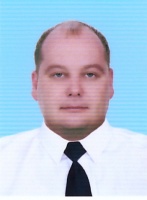 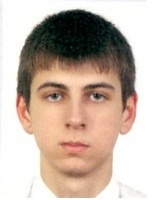 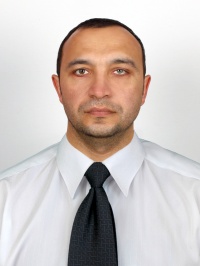 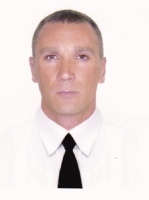 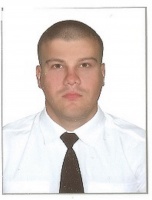 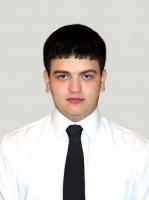 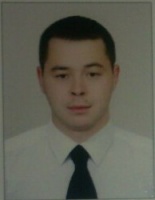 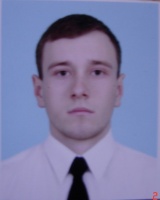 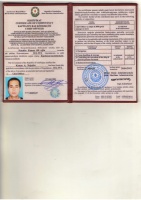 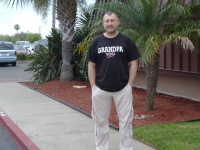 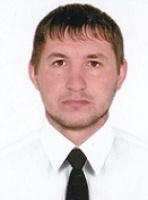 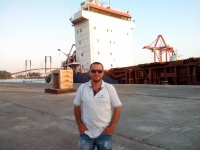 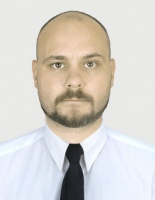 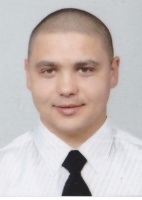 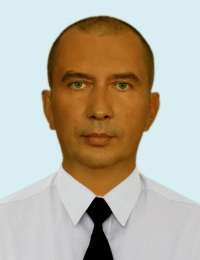 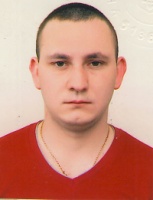 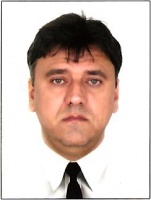 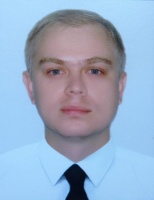 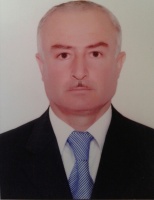 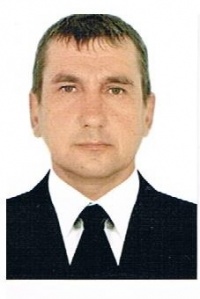 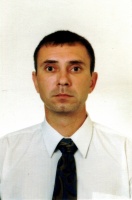 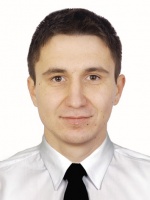 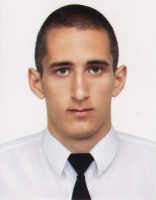 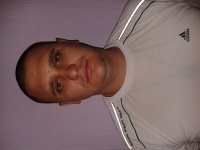 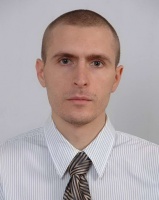 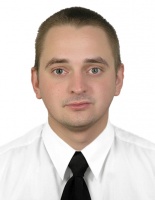 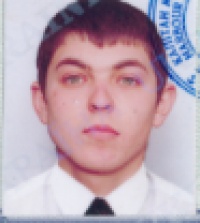 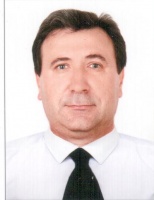 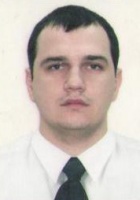 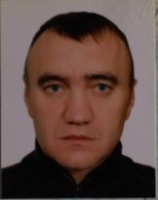 